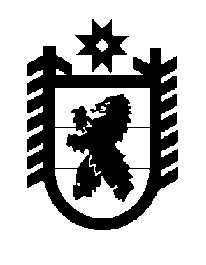 Российская Федерация Республика Карелия    ПРАВИТЕЛЬСТВО РЕСПУБЛИКИ КАРЕЛИЯПОСТАНОВЛЕНИЕот  25 апреля 2019 года № 166-Пг. Петрозаводск О внесении изменений в постановление Правительства Республики Карелия от 15 ноября 2013 года № 327-П Правительство Республики Карелия п о с т а н о в л я е т:Внести в Положение о региональном государственном контроле (надзоре) в области регулируемых государством цен (тарифов), утвержденное постановлением Правительства Республики Карелия от 15 ноября 2013 года           № 327-П «О региональном государственном контроле (надзоре) в области регулируемых государством цен (тарифов)» (Собрание законодательства Республики Карелия, 2013, № 11, ст. 2084; 2014, № 3, ст. 421), следующие изменения: в пункте 2 подпункты «в», «г» изложить в следующей редакции:«в) применения регулируемых тарифов в области обращения с твердыми коммунальными отходами, в том числе в части соблюдения стандартов раскрытия информации в области обращения с твердыми коммунальными отходами;г) применения регулируемых цен (тарифов) в сфере теплоснабжения, 
а также установления предельного уровня цены на тепловую энергию (мощность), в том числе в части соблюдения стандартов раскрытия информации в сфере теплоснабжения;»;пункт 3 изложить в следующей редакции: «3. Региональный государственный контроль (надзор) осуществляется Государственным комитетом Республики Карелия по ценам и тарифам в соответствии с Федеральным законом  «О защите прав юридических лиц и индивидуальных предпринимателей при осуществлении государственного контроля (надзора) и муниципального контроля», а также федеральными законами «О естественных монополиях», «Об электроэнергетике»,                              «О теплоснабжении», «О водоснабжении и водоотведении», «Об отходах производства и потребления», Положением о государственном контроле (надзоре) в области регулируемых государством цен (тарифов), утвержденным постановлением Правительства Российской Федерации от 27 июня 2013 года   № 543, настоящим Положением.»;дополнить пунктом 4.1 следующего содержания: «4.1. При организации регионального государственного контроля (надзора) применяется риск-ориентированный подход.В целях применения Государственным комитетом Республики Карелия по ценам и тарифам риск-ориентированного подхода при организации регионального государственного контроля (надзора) деятельность юридических лиц, индивидуальных предпринимателей (далее – подконтрольные субъекты) в соответствии с Правилами отнесения деятельности юридических лиц и индивидуальных предпринимателей и (или) используемых ими производственных объектов к определенной категории риска или определенному классу (категории) опасности, утвержденными постановлением Правительства Российской Федерации от 17 августа 2016 года № 806 
«О применении риск-ориентированного подхода при организации отдельных видов государственного контроля (надзора) и внесении изменений в некоторые акты Правительства Российской Федерации» (далее – Правила), подлежит отнесению к определенной категории риска на основании критериев отнесения деятельности подконтрольных субъектов к определенной категории риска согласно приложению к настоящему Положению.Отнесение деятельности подконтрольных субъектов, а также пересмотр решения об отнесении деятельности подконтрольных субъектов к определенной категории риска осуществляется приказом Государственного комитета Республики Карелия по ценам и тарифам. При принятии решения об отнесении деятельности подконтрольных субъектов к определенной категории риска используется информация о результатах мероприятий по контролю Государственного комитета Республики Карелия по ценам и тарифам за три календарных года, предшествующих году, 
в котором принимается решение об отнесении деятельности подконтрольных субъектов к определенной категории риска.Деятельность подконтрольных субъектов, которой не присвоена определенная категория риска, считается отнесенной к категории низкого риска.Подконтрольные субъекты вправе подать в Государственный комитет Республики Карелия по ценам и тарифам в установленном Правилами порядке заявление об изменении присвоенной ранее их деятельности категории риска.Государственный комитет Республики Карелия по ценам и тарифам ведет перечень подконтрольных субъектов, деятельности которых присвоены категории риска (далее – перечень).Перечень подконтрольных субъектов содержит следующую информацию:полное наименование юридического лица, фамилию, имя и отчество 
(при наличии) индивидуального предпринимателя;основной государственный регистрационный номер;индивидуальный номер налогоплательщика;местонахождение подконтрольного субъекта;реквизиты решения о присвоении деятельности подконтрольного субъекта категории риска, указание на категорию риска, а также информацию о результатах мероприятий по контролю, на основании которой принято решение об отнесении деятельности подконтрольного субъекта к определенной категории риска.По запросу подконтрольного субъекта Государственный комитет Республики Карелия по ценам и тарифам в установленном Правилами порядке предоставляет информацию о категории риска, присвоенной их деятельности, 
а также информацию о результатах мероприятий по контролю, на основании которой принято решение об отнесении их деятельности к определенной категории риска.Актуализация перечня подконтрольных субъектов осуществляется ежегодно, в срок до 1 августа, перед разработкой ежегодного плана проведения плановых проверок.»;подпункт «в» пункта 5 изложить в следующей редакции: «в) в области обращения с твердыми коммунальными отходами – соблюдение региональными операторами по обращению с твердыми коммунальными отходами, операторами по обращению с твердыми коммунальными отходами требований порядка ценообразования и применения тарифов, а также стандартов раскрытия информации;»;подпункт «д» пункта 7 изложить в следующей редакции:«д) соблюдения операторами по обращению с твердыми коммунальными отходами и региональными операторами по обращению с твердыми коммунальными отходами стандартов раскрытия информации, предусмотренной постановлением Правительства Российской Федерации 
от 21 июня     2016 года № 564 «Об утверждении стандартов раскрытия информации в области обращения с твердыми коммунальными отходами.»;в пункте 8:абзац первый изложить в следующей редакции: «Региональный государственный контроль (надзор) в части соблюдения стандартов раскрытия информации подконтрольными субъектами осуществляется по вопросам:»;в подпункте «з» слова «товаров и» исключить; дополнить приложением следующего содержания:									«Приложение						    к Положению о региональном государственном 						       контроле (надзоре) в области регулируемых 								государством цен (тарифов)КРИТЕРИИ отнесения деятельности подконтрольных субъектов к определенной категории риска при осуществлении регионального государственного контроля (надзора) в области регулируемых государством цен (тарифов) Деятельность подконтрольных субъектов относится к категории среднего риска при наличии постановления о назначении административного наказания за совершение административного правонарушения, предусмотренного частями 1 или 2 статьи 14.6 и (или) частью 2 статьи 19.7.1 Кодекса Российской Федерации об административных правонарушениях, вынесенного по составленному Государственным комитетом Республики Карелия по ценам и тарифам протоколу об административном правонарушении и вступившего в законную силу менее трех лет назад.Деятельность подконтрольных субъектов относится к категории умеренного риска при наличии постановления о назначении административного наказания за совершение административного правонарушения, предусмотренного статьей 19.4.1 и (или) частью 5 статьи 19.5 Кодекса Российской Федерации об административных правонарушениях, вынесенного по составленному Государственным комитетом Республики Карелия по ценам и тарифам протоколу об административном правонарушении и вступившего в законную силу менее трех лет назад.».           Глава Республики Карелия 					                  А.О. Парфенчиков